Муниципальное бюджетное общеобразовательное учреждение«Школа №122 имени Дороднова В.Г.»  городского округа СамараКонспект урока физики в 8 классеУрок – исследование по теме «Параллельное соединение проводников».Предмет: физика  Класс: 8 Уровень общего образования: основной общий Учитель: Голуб Л.Ф.Учебник: Пёрышкин А.В. Физика. 8 класс. Учебник для общеобразовательных учреждений. – М.: Дрофа, 2008Тема урока: Параллельное соединение проводниковТип урока: Урок открытия нового знания (ОНЗ).Вид урока: урок – исследование.Формы работы учащихся: фронтальная, индивидуальная, групповая, в парах.Технология: развивающего обучения, индивидуализации, разноуровнего контроля.Время проведения: 20-й урок в  теме «Электрические явления».г. СамараПлан-конспект урока-исследования 8 класс «Параллельное соединение проводников»Цель урока: Экспериментально проверить  справедливость законов  параллельного соединения.Задачи урока:Обучающие  собирать электрическую цепь, читать схемы соединений элементов электрической цепи, измерять силу тока и напряжение на различных участках цепи при параллельном соединении, продолжить формирование умений применять закон Ома для расчёта сопротивления.Развивающие  развитие творческих способностей  и познавательных интересов в процессе  решения физических задач и самостоятельного приобретения новых знаний через умения наблюдать, собирать электрические цепи и анализировать результаты измерений.Воспитательные  обосновывать высказываемую позицию, уважительно относиться к мнению одноклассников, сотрудничать в процессе совместного выполнения решаемых задач, пользоваться научными теоретическими и экспериментальными методами для обоснования выводов по изучаемой теме.Оборудование:НоутбукиЭлектронное приложение  Физика. 8 класс  к учебнику  В.В. Белаги, И.А. Ломаченкова, Ю.А. Панебратцева . – М.: Просвещение, 2010 Мультимедийный проекторСпирали – резисторыАмперметрыВольтметрыИсточники питанияЭлектрические лампочкиСоединительные провода Ход урокаУчебно –методический комплектА.В Перышкин. Физика–8, М.: Дрофа, 2013Сборник задач по физике для 7-9 классов: учеб.пособие для учащихся общеобразовательных учреждений / В.И.Лукашик, Е.В.Иванова, - 23-е изд. – М.: Просвещение, 2009.Сборник задач по физике для 7-9 классов: к учебникам А.В.ПерышкинаФизика. Сборник вопросов и задач. 7-9 кл.: учеб.пособие / А.Е.Марон, Е.А.Марон, С.В.Позойский. – 2-е изд., стереотип. – М.: Дрофа, 2014.Сборники самостоятельных и контрольных работ по физике / Л. А. Кирик, - М.: Издательство Илекса, 2012.Учебное и учебно-методическое обеспечениеТаблицы по физике, лабораторное оборудование, демонстрационное оборудование, технические средства ИКТ.№Этап урокаВремя Деятельность учителяДеятельность обучающихся1.Организационный (презентация)2 минЗдравствуйте, ребята! Добрый день уважаемые гости! Сегодня на уроке нам опять предстоит быть исследователями, так как физика – наука экспериментальная     Цель нашего урока: Экспериментально проверить справедливость  законов параллельного соединения.     Задачи урока: собирать электрическую цепь,измерить силу тока, напряжение, рассчитать сопротивление, используя закон Ома.     При самостоятельном выполнении эксперимента вы приобретаете не только новые знания, но практические умения.Приветствуют учителя. Знакомятся с планом работы на  урок.2.Актуализация опорных знаний – фронтальный опрос  10 минУчитель задаёт вопросы, показывает презентацию: Чтобы проанализировать полученный результат, каждый исследователь должен обладать теоретическими знаниями. Давайте проверим,  достаточно ли у вас знаний:Назовите приборы на демонстрационном столе.Как вы это определили?Для чего нужен амперметр в эл. цепи?Как  он  подключается? (слайд)Что значит соединить последовательно?Соберите из резисторов и проводов на вашем столе последовательное соединение.Для чего нужен вольтметр в эл. цепи?Как  он  подключается в эл. цепь? Что значит соединить параллельно?Соберите из резисторов и проводов на вашем столе параллельное соединение. Сформулируйте  и прикрепите на доску законы последовательного соединения проводников.Обучающиеся отвечают на поставленные вопросы, зарабатывая «плюсики», демонстрируют умения собирать электрические цепиАмперметр и вольтметрУсловные обозначения Для измерения силы тока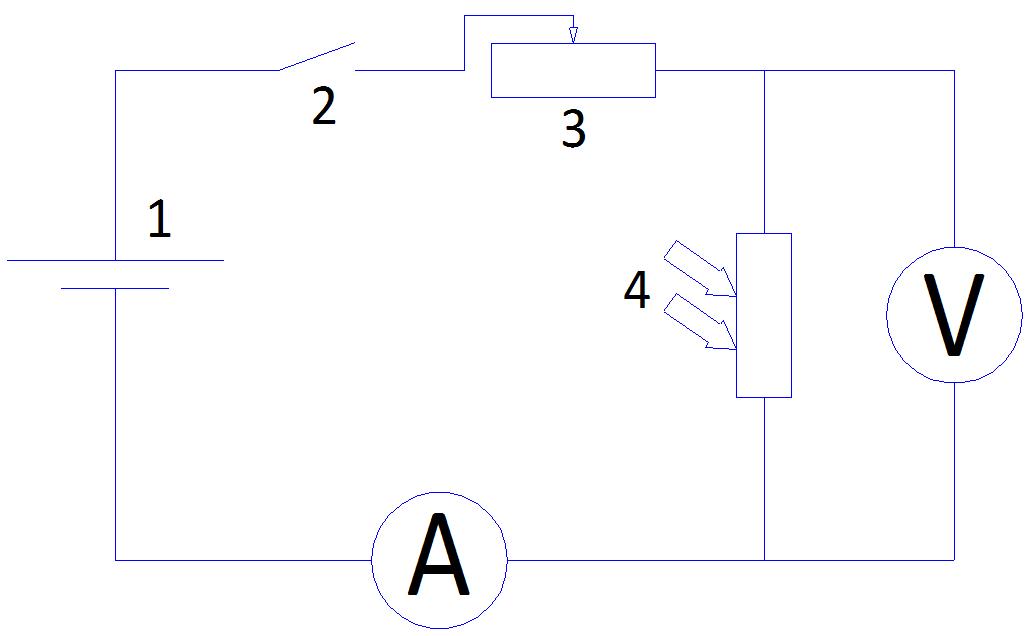 Последовательно Это значит, в цепи нет разветвлений, конец одного проводника, соединён с началом другого проводникаСобирают  последовательное соединениеДля измерения напряженияПараллельно При параллельном соединении элементы электрической цепи расположены на параллельных проводниках,  к одной точке присоединяют проводники с входящими токами, а к другой с выходящими токами.Собирают  параллельное соединениеПри последовательном соединении сила тока в любых частях цепи одинаковая;Полное напряжение в цепи при последовательном соединении равно сумме напряжений на отдельных участках цепи;Общее сопротивление цепи равно сумме сопротивлений отдельных участков.3.Мотивационный 1 минЯ вижу, материал предыдущих уроков вы хорошо знаетеУчитель создаёт проблемную ситуацию:Как вы думаете, в жилых помещениях потребителей электрической энергии соединяют последовательно или параллельно?Обучающиеся пытаются дать ответ4.Изучение нового материала7 минУчитель: Чтобы грамотно ответить на этот вопрос,  перед проведением эксперимента необходимо познакомиться с материалом учебникаУчитель ведёт беседу по материалу учебника, Какая электрическая величина одинакова для всех проводников, соединенных параллельно?Как выражается сила тока в цепи до разветвления через силы токов в отдельных ветвях?Как изменяется общее сопротивление после увеличения числа проводников в разветвлении?Учитель прикрепляет на доску законы параллельного соединения:Ребята знакомятся с текстом учебника, записывают законы в рабочую тетрадьНапряжение на концах всех параллельно соединённых проводников одинаковое;Сила тока в неразветвленной части цепи равна сумме сил токов в отдельных параллельно соединённых проводниках;При параллельном соединении общее сопротивление становиться меньше каждого из проводников, входящих  в цепь, рассчитывается по формуле суммы обратных величин.5.Исследовательская работа10 минУчитель объясняет ход выполнения исследовательской работы: наступило время эксперимента, повторите правила ТБ.Сегодня у нас будут Теоретики: 1 ряд  -  измеряют силу тока на различных участках цепи,                   3 ряд -  измеряют напряжение на источнике тока и рассчитывают сопротивление в неразветвленной части и каждом параллельно соединенном проводнике,Практики:   2 ряд – собирают электрическую цепь, из двух параллельно соединённых лампочек, измеряют напряжение на источнике и каждой лампочке.Обучающиеся вставляют пропущенные слова на слайде презентации в правилах техники безопасности.Обучающиеся работают на ноутбуках и с приборами, заполняют  листы отчёта. Учитель помогает и направляет деятельность обучающихся.6.Подведение итогов исследования6 минУчитель: в любой научной лаборатории после эксперимента, обсуждают полученные результаты. Слово представляется первому ряду Обучающиеся  записывают результаты измерений на доску.Формулируют вывод, подтверждают справедливость закона  в ходе эксперимента.7.Закрепление знаний2 минУчитель: Эксперименты завершены, законы сформулированы. Теперь можно вернуться к началу урока и ответить на вопрос:Почему в жилых помещениях используют параллельное соединение проводников?Почему все бытовые приборы рассчитаны на напряжение в сети 220 В?Почему в быту неудобно применять последовательное соединение?Обучающиеся дают  ответ на основе полученных знаний, зарабатывая «плюсики»8.Подведение итогов:2 минУчитель объясняет домашнее задание:Д.з : п. 49Сегодня на  дом будет «хитрая» задача:  Какую электрическую схему вы предложили бы для использования 6 В лампочек в электрической цепи с напряжением 220 В. Лампочек можно взять неограниченное количество.Рефлексия:ребята оценивают свою практическую  работу на листе отчёта, сдают учителю на проверку;на стенде подведение итогов урока, прикрепляют стикеры, отвечая на вопрос: «Как усвоен материал урока»;выставляют «плюсики»